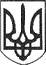 РЕШЕТИЛІВСЬКА МІСЬКА РАДАПОЛТАВСЬКОЇ ОБЛАСТІРОЗПОРЯДЖЕННЯ29  жовтня  2019 року   			                       				     № 337Керуючись пп.1 п. „а” ст. 32 Закону  України „Про місцеве самоврядування в Україні”, листом Полтавського обласного інституту післядипломної педагогічної освіти ім.  М. В.  Остроградського   від  28.10.2019  року № 01-22/1280 „Щодо організації супроводжуючого тренінгу з впровадження діяльнісних методів навчання”, беручи до уваги наказ директора Опорного закладу „Решетилівський ліцей імені І.Л. Олійника Решетилівської міської ради” від 29.10.2019 № 23 „Про  направлення у відрядження Деркач Л.В., Золотарьової Л.І., Ковтун Г.М.”ЗОБОВ’ЯЗУЮ: 1. Відділу бухгалтерського обліку, звітності та адміністративно-господарського забезпечення виконавчого комітету Решетилівської міської ради забезпечити оплату витрат на відрядження Деркач Лариси Василівни, Золотарьової Людмили Іванівни, Ковтун Галини Миколаївни - вчителів Решетилівської філії І ступеня Опорного закладу „Решетилівський ліцей імені І.Л. Олійника Решетилівської міської ради”, які відряджаються до  м. Полтава, на один календарний день, 31 жовтня 2019  року, для участі у тренінгу з використання ігрових та діяльнісних методів навчання, після повернення та оформлення авансового звіту, у порядку та строки передбачені законодавством України.	2. Контроль за виконанням розпорядження залишаю за собою.Секретар міської ради					              О.А. ДядюноваПерший заступник міського голови                                    І.В. СивиниськаЗавідувач сектору з юридичних питань та управління комунальним майном                                   А.С. КовальовНачальник відділу бухгалтерськогообліку, звітності  та адміністративно-господарського забезпечення-головний бухгалтер                                                              С.Г. МомотСпеціаліст І категорії відділу організаційно-інформаційної роботи, документообігута управління персоналом                                                   Ю.В. Стеценко    Начальник відділу організаційно-інформаційної роботи, документообігута управління персоналом                                                   О.О. Мірошник  В.о начальника відділу освіти                                             О.А. КупенкоСпеціаліст І категорії відділу освіти                                  Я.С. АрабоваПро відшкодування витратна відрядження